Core Knowledge MapCore Knowledge MapCore Knowledge MapCore Knowledge MapSubject: MathematicsYear: 10Year: 10Term: Autumn 1What are we learning?What are we learning?What are we learning?What are we learning?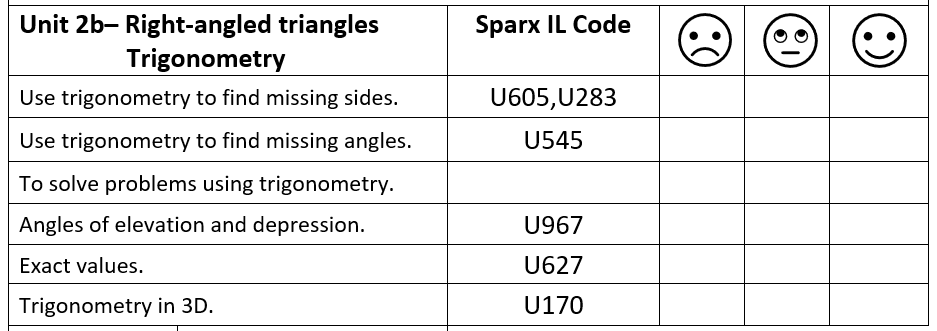 How will I be assessed How will I be assessed How will I be assessed How will I be assessed Retrieval Tasks, Exit tickets, end of half-term test.Retrieval Tasks, Exit tickets, end of half-term test.Retrieval Tasks, Exit tickets, end of half-term test.Retrieval Tasks, Exit tickets, end of half-term test.Big questions:Big questions:Big questions:Big questions:Can You….?Describe the hypotenuse in a right-angled triangle.Without a calculator – what is the value of sin(60), tan(45), cos(60)?Calculate length x giving your answer to 1dp.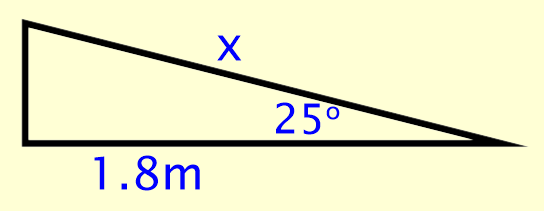 A window cleaner has a ladder which is 7m long. The window cleaner leans it against a wall so that the foot of the ladder is 3m from the wall. What angle does the ladder make with the wall?Can You….?Describe the hypotenuse in a right-angled triangle.Without a calculator – what is the value of sin(60), tan(45), cos(60)?Calculate length x giving your answer to 1dp.A window cleaner has a ladder which is 7m long. The window cleaner leans it against a wall so that the foot of the ladder is 3m from the wall. What angle does the ladder make with the wall?Can You….?Describe the hypotenuse in a right-angled triangle.Without a calculator – what is the value of sin(60), tan(45), cos(60)?Calculate length x giving your answer to 1dp.A window cleaner has a ladder which is 7m long. The window cleaner leans it against a wall so that the foot of the ladder is 3m from the wall. What angle does the ladder make with the wall?Can You….?Describe the hypotenuse in a right-angled triangle.Without a calculator – what is the value of sin(60), tan(45), cos(60)?Calculate length x giving your answer to 1dp.A window cleaner has a ladder which is 7m long. The window cleaner leans it against a wall so that the foot of the ladder is 3m from the wall. What angle does the ladder make with the wall?How does this build on previous learning?How does this build on previous learning?How will this link to my future learning?How will this link to my future learning?Using a calculator efficientlyRoundingSubstituting values into formulaRearranging formulaSolving equationsUse of surdsUsing a calculator efficientlyRoundingSubstituting values into formulaRearranging formulaSolving equationsUse of surdsUsing both Pythgoras’ theorem and the trigonometric ratios in synoptic questions.Using trigonometry in non right angled triangles in Year 11Both are used extensively at A-LevelUsing both Pythgoras’ theorem and the trigonometric ratios in synoptic questions.Using trigonometry in non right angled triangles in Year 11Both are used extensively at A-LevelCore knowledge:Core knowledge:Key vocabulary:Key vocabulary:To recall and use the three main trigonometric ratios:,     ,    An inverse function ‘undoes’ the original function.A plane is a two dimensional space or flat surface.Exact valuesTo recall and use the three main trigonometric ratios:,     ,    An inverse function ‘undoes’ the original function.A plane is a two dimensional space or flat surface.Exact valuesTrigonometrySine, Cosine and TangentHypotenuseOppositeAdjacentTheoremSimilarInversePlaneElevationDepressionTrigonometrySine, Cosine and TangentHypotenuseOppositeAdjacentTheoremSimilarInversePlaneElevationDepressionNeed more help? Use the Sparx Independent Learning Codes aboveNeed more help? Use the Sparx Independent Learning Codes aboveNeed more help? Use the Sparx Independent Learning Codes aboveNeed more help? Use the Sparx Independent Learning Codes above